مقدمة المركزين/ات الاعزاء,نضع بين اناملكم الصانعة كراسة اخرى لشبيبة وشابات اجيال الذين تحت اجنحتكم. تتركز الكراسة بقيم ومبادئ التي نقوم عليها في حركتنا وننادي بها دائما, كالمساواة بين الرجل والمرأة, نبذ العنصرية وغيرها من القيم السامية التي نؤمن بها.نحن نؤمن بقدراتكم على ان تمرروها للشبيبة القياديون والقياديات كي نخلق جيلا مميز محصن بالقيم الجميلة.الكراسة التي امامكم هي الكراسة الرابعة, نثق بكم ان تستعملوا الادوات المذكورة في الكراسة, مع  دمج لمساتكم المميزة كمركزين متمكنين. هيا نؤمن بشبابنا وشاباتنا, هم مختلفون, مبدعون ويحبون التحديات. قسم الارشاد والتربية فهرسفعالية إذا لم تستطع قيادة نفسك فلا تحاول قيادة الآخرينألأهداف: 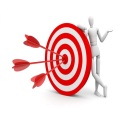 تعرف شبيبة وشابات اجيال بصفاتهم المميزة وتذكيرهم بمميزاتهم.تحفيز طاقات القيادة لدى شبيبة وشابات اجيال وتذكيرهم بقدراتهم.ألفئة المستهدَفة: 10-18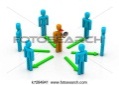 ألمدة الزمنية: ساعة 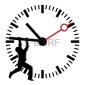 المواد اللازمة: موسيقى هادئة, ملحق 1 للمرشد فقط, العديد من ادوات الفنون, ريشات, الوان, صمغ, زينة, برستول...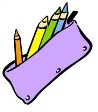 سير الفعالية: 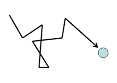 المرحلة الاولى:على المرشد ان يقوم بقراءة النص في الملحق 1 والتدرب على القاءه من اجل انشاء فعالية : خيال موجّه . يشرح المرشد للافراد انهم سوف يقومون بتجربة فريدة ومميزة, لكنها تتطلب الجدية والاحترام وعدم الضحك كي لا تذهب التجربة سدى.يطلب المرشد من كل فرد ان يجلسوا في زاوية معينة كي يشعروا براحة اكبر... ان يبتعد احدهم عن الاخر ويقومون باغلاق اعينهم. في هذه الاثناء يقوم المرشد بتشغيل موسيقى هادئة والتشديد على قانون عدم الضحك والاتزام بالفعالية. ومن ثم بيدأ بقراءة الملحق 1 , بهدوء , وبصوت رقيق.تلخيص: مهم جدا ان يعطي المرشد مجال لجميع افراد المجموعة ان يقوموا بمشاركة المجموعة بشعورهم بعد هذه التجربة.يوضح المرشد ان المهم والنقطة الاساسية كانت هي ان نرى بعيون من يحبوننا ونرى مميزاتنا.. يطلب المرشد من كل فرد ان يقوم باخبارنا بقائمة المميزات التي كتبها في الكتاب الذي بالكوخ.يطلب المرشد من الافراد المشاركة بشعورهن, هل يشعرون انهم مميزون وواثقون من اتفسهم؟ احيانا نحن كافراد ننسى كم نحن مميزون ومختلفون لذلك نحتاج الى من يذكرنا بذلك. هل تشعرون بميزاتكم ؟ المرحلة الثانية:- ملائمة للفئة العمرية الصغيرة ايضا يقوم المرشد بتقسيم افراد المجموعة الى ازواجيتلقى كل فرد برستول يضع المرشد على الطاولة عدة ادوات فنون من ريش, الوان, ضمغ, فرشايات, عيون, فراشات, نجوم, برق... والعديد من ادوات الفنون.الهدف من الفعالية هو ان يقوم كل زوج بصنع وجه اللذي برأيه يعبر عن مميزات الزوج الاخر اللذي امامه (على كل فرد ان يقوم بتكوين وجه لزميلهم الاخر من الادوات المعروضه عليهم مثلا : عيون بصورة نجوم – ممكن ان افسرها اني ارى بزميلتي انها ترى الامور بصورة مميزة كالنجوم. (هنالك تفسيرات مختلفة ممكن ان تكون)يقوم المرشد بجمع افراد المجموعة وكل فرد يعرض مميزات الزميل الاخر الذي كوّن عليه الوجه.يقوم كل فرد باهداء الوجه اللذي كونه لصاحب الوجه والاحتفاظ بها.نقاش:يسال المرشد هل برايكم الصفات التي كونها اصدقائكم هي فعلا موجودة بكم وحقيقة؟ماذا شعرتم عندما رايتم ان اصدقاء اخرين يمكنهم رؤية مميزاتكم وصفاتكم الايجابية؟ماذا شعرتم خلال الفعالية؟ هل كانت هنالك صعوبة معينة؟ هل تشعرون انكم مميزون وهنالك فعلا صفات مميزة بكم التي تجعلكم تؤمنون بانفسكم؟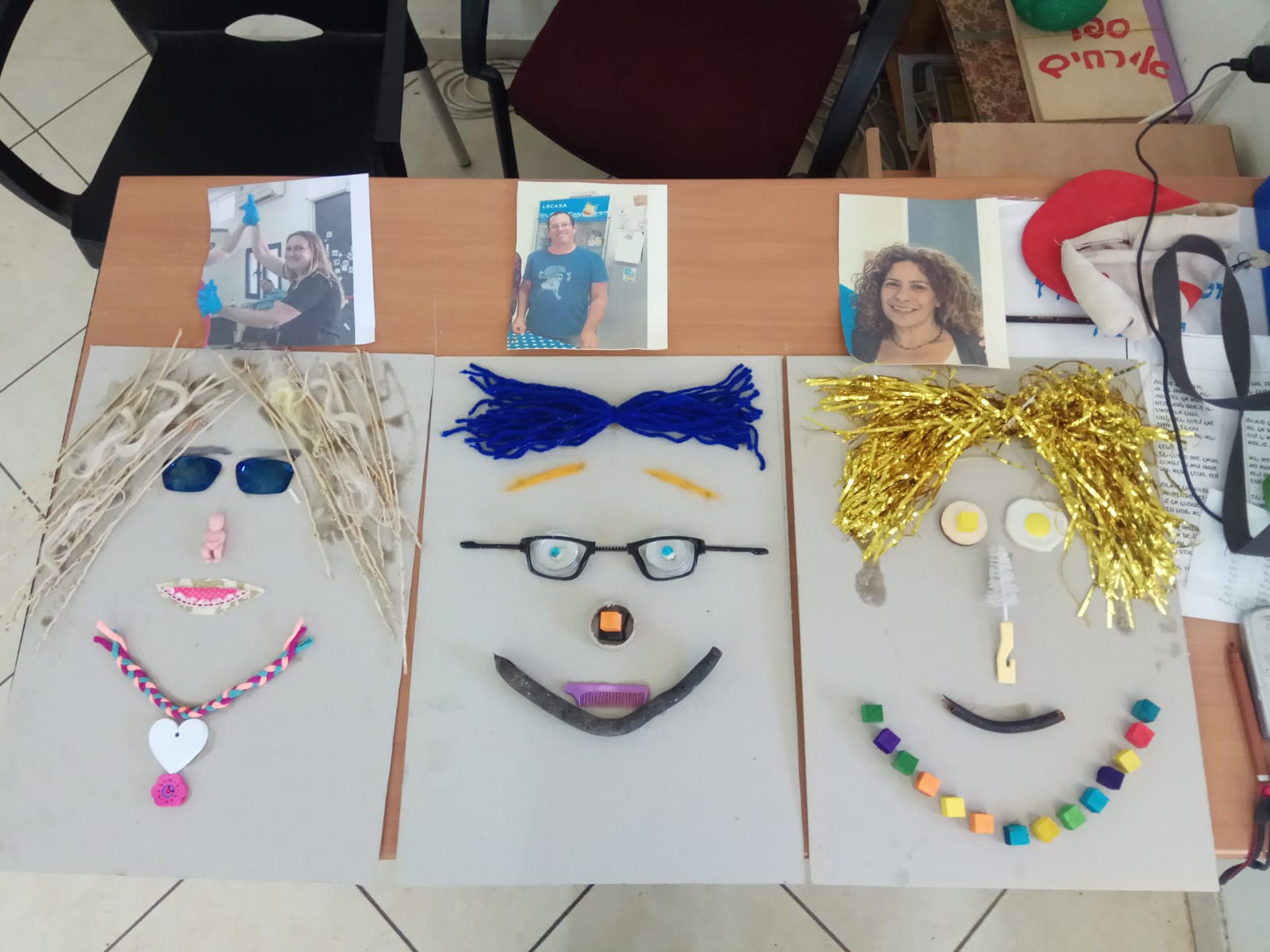 إذا لم تستطع قيادة نفسك فلا تحاول قيادة الآخرين – ادارة نقاش حول الجملة ملحق 1:تعالوا نوحذ نفس طويل ........ وانتو تتنفسوا, احبسوا النفس شوي وطلعوا شوي شوي, كل نفس بيوحذكوا لجوا , لمحل اهدا, لمحل احلا, كل مرة بتوخذوا شهيق تخيلو انكوا بتفوتوا طاقاات حلوة , ذكريات حلوة. والزفير, طلعوا كل اشي ممكن يضايقكم.بالهدوء هاذ...... تخيلو حالكو ماشيين بطريق خضراء ساحرة  في غابة كبيرة وحلوة.... الطقس ربيع حلو كثير...... الشمس من فوقكم صفراء...... والريح باردة من بين الاشجار............ بتتفرجوا حواليكو قديش في شجر كبير وحلو ........ ملان اغصان.......... ملا ن عصافير.......... ملان اخصر .......... اخضر فاتح اخصر غامق........ الاشجار بتربطكو بالطبيعة........ انتو رح تطبوا بوحدة من الاشجار هاي......... ورح تحسوا بالعلاقة بين الاشجار والارض........ وتوخذوا من الاشجار ملان طاقة........ رياح بسيطة بتطير شعركم ووبتضرب بوجوهكم, شعور رائع..........انتو مكملين بالطريق , بتسمعوا صوت العصافير وخرير المي..... صوت الاغصان المتحركة ...... وانتو ماشيين مع ابتسامة .في اشي بالطبيعة يلي بيهدي النفس........ وبيبسطها كثير........ انتو بتسحبو نفس عميق بارد ومنعش وشامين ريحة التراب المبلل .......  وقدامكم....... في كمالة الطريق........ بتشوفوا كوخ خشبي صغير حواليه ملان ورد ملون.......شاعرين انكو لازم تروحو عالكوخ......... كانة الكوخ بيناديكوا ........ باب الكوخ مفتوح.......  بشعور ملان ثقة وراس مرفووع بتفوتوا على الكوخ. الكوخ مضوي وحلو كثير..... في وسطه في طاولة خشبية كبيرة كثير .... وحدها في كرسي هزاز لونه اصفر مريح..... على الطاولة في كتاب من جلد , بتتفاجئو بس تشوفو على غلاف الكتاب مكتوب بحروف ذهبية  : قصة حياتي.في قلم من الاقلام يلي بتحبوها موحود جنب الكتاب.... افتحو لكتاب.....  اوراقه فاضية !!! انتو مدعووين حاليا تقعدوا وتكتبوا قصة حياتكم .....كل القصة..... من الاولادة , لحتى هاي اللحظة وانتو مغمضين عيونكوا , والكلمات قاعدة بتطلع منكو..... زي النهر بتكتبوا..... بسهولة عم تكتبوا .... تخيلو حياتكم في الروضة..... في الابتدائي ..... هسا ..... مبيرح..... كل اشي بيطلع معكو سهل ..... وانتو بتكتبوا تذكروا ناس الي حبوكوا عنجد, ساعدوكوا , دعموكم ووقفوا حدكم......... خلوا صورهم تطلع قبالكم ...... وركزوا بشخص واحد بحياتكم الي بيقدركم ..... بيحبكم ..... فكروا فيه واكتبوا عنه في الكناب..... انسان يلي بيحبك كيف ما انت....... انسان الي متاكدين من حبو الكم...... ممكن يكون حدا من الاهل.......صديق او اي حدا بيخطر على بالكو ........ كل الافكار حووالين الشخص هاذ الي بيحبني .......  انا بالاخصوكل ما بتفكرو بهاذ الشخص اكثر..................... بتبدو تنتبهو لوجوده معكم في الكوخ ....................., بتتفرجوا حواليكوا......وبتشوفو باب قزاز , من ورا الباب هو واقف هناك , بيتفرج عليكو بنظرات حب واحترام, وجوده مريحكم ومحسسكم بالامان.......... رح تكتبوا بالكتاب كيف هاذ الشخص ساعدكم, امن بيكم, كيف خلاكم تصيروا تحسوا , تحكو عن مشاعركم , شو حبه عمل ؟ خذو دقيقة وممكن تكتبوا جزء كامل عن هاذ الشخص .•	وهسا بعد ما كتبتو عنه, وشكرتو على حبه وتقديره الكم ........ رح اطلب منكو تطلعوا للحظات من اجسادكم........ جسدكم الي قاعد ورا الطاولة ......... وبخيالكم طيرو لاتجاه باب القزاز ووقفوا حد هاذ الشخص الي بتحبو........ شو شعوركم وانتو واقفين حد هاذ الشخص الي بيحميكو........ وانتو الثنين تتفرجوا بتمعن على جسدكم الي قاعدة حد الطاولة ........ شو بتحسوا وانتوا تتفرجوا عحالكم من بعيد؟ حالكم يلي قاعد وبيكتب بتاثر قصة حياتكم........ وهسا..........., بابتسامة...... وبامل........, شوي شوي وبحذر.................. بدي منكو تحاولوا تفوتوا جوا نفس الشخص يلي واقف جنبكو........... الشخص يلي بحبكم وبيقدركم وبحترمكم ......... فقط للحظات........... وقادرين تكونوا هو او هي .......... تنفسوا بالوتيرة تبعتو ......... اسمعوا عن طريق اذنيه ........ اتفرجوا عن طريق عيونه والاهم من ذلك حسوا عن طريق قلبه حبه لالكم .......... والان اتفرجوا على نفسكم يلي قاعدة بتكتب قصتكم عن طريق عيونه............خذو دقيقة واحدة من الشعور الرائع للشعور بالحب لنفسكم  واكتبوه جوا الكتاب.. نفسكم يلي بتكتب بقصة حياتها ورا الطاولة ......... وانتو بجسد الشخص الي بحبكم بتتفرجو عليها , تفرجو على نفسكم بحب, بتقدير, وانتبهو لتفاصيلكم المميزة ...............هالشخص بيبعثلكم تقدير, وحب , قادرين تحسوا بحبه لالكم , قادرين تقرأوا افكاره قديش هو بيقدركم......... ومستعد يكون جنبكم في كل وقت.وهسا ................. انفصلوا شوي شوي من جسد الشخص الي بيحبكو ........ وشوي شوي ارجعوا لجسدكم يلي قاعد على الطاولة وبكتب قصة حياتكم................بتقدروا تحسوا بالحب لنفسكم ,, تقدير لنفسكم , شعور جديد......... حسوا قديش انتو مهمين ومقدرين.......... خذو نفس عميق.......... وتنفسوا هاذ الشعوور لقلبكم  يلي بحاجة انو يحس بالتقدير بدون ولا اي شرط, الي بحاجة للراحة والتقبل.........افتحوا قلوبكم شان تستقبلو هاذ الشعور , ولما القلب مفتوح..........تخيلو معي في شلال كبير كبير كبير من نور وضو ساحر......... هالشلال بيعبيكو بحب وبتقدير, بيفتحلكو قلوبكو ونفوسكو وبتمليها بحب غير مشرط’......... حب الاله, يلي بتحميكم , وبتمليكم , بطلب منكم تكتبوا بكتاب حياتكم التجربة الي مرقتوها هسا في الاوراق الفارغة .........اه , كلشي اكتبوا........ كيف خرجتوا من جسدكم .كيف تفرجتم على حالكم حد الشخص الي بحبكم , كيف روحك دخلت على جسد الشخص الي بحبك , شو حسيتوا , كيف فتحتو قلوبكم , وتعبيتو بحب ومحبة , لنفسكم ...بهاي اللحظة...... اكتبوا كل الامور المميزة فيكم الي بيحبها فيكم هاذ الشخص اكتبوا قائمة في  قلب هذا الكتاب لكل الاشياء الحلوة الموجودة فيكم.......... لكل الاشياء المميزة فيكم .... خذو دقيقة من وقتكم ......( يعطي المرشد وقت ) وهسا , وانتو تتفرجو على قائمة الامتياز يلي كتبتوها عن حالكو شوفو حالكم بتوخذو هاي التجربة ومكملين فيها للمستقبل , كيف رح تكملوا حياتكم مع العلم انكم مهمين والكل بيجبكم ..........تكونوا انتو كيف ما انتو , افراد مميزين......... واثقين ومتقبلين........... ومن هذا المحل ........ كيف بتتخيلوا مستقبلكم. كيف الاشياء بتتغير؟ ..........خذو دقيقة وتخيلوا مستقبلكم من هاذ المحل , المحل الملان حب وتقدير, وتقبل واحترام كمان شوي رح يصير الوقت نرجع........., رح اطلب منكو تجمعوا كل هاذ الشعور الحلو..................  وتحافظوا عليه بعد لتفتحوا عيونكوا .......... وتكونوا واثقين وتتعهدوا على نفسكم , انه كل يوم رح تحسوا اكثر واثقين , رح تقدروا نفسكم وحالكم اكثر واكثر , تامنوا انكو بتقدروا توصلوا وبتقدروا تعملو , تامنو انه قائمة الاشياء المميزة الي كتبتوها هي حقيقية وموجودة, من يوم ليوم قلبكو رح يفتح تكثر واكثر للعطاء...................خذو نفس عميقققق كبير كبير , شان نصحي الجسم , من غير ما تفتحوا عيونكم فجأة , انتو رح ترجعوا تفتحوا عيونكو شوي شوي , بهدوء , بهدوء , بهدوء .....فعالية الانتماء أساس الشعور بالذات.ألأهداف: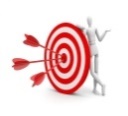  تعريف شبيبة اجيال على معنى الهوية الجماعية.ما هي مركبات الهوية الجماعية وما هو تأثيرها على الهوية الفردية.متى تكون الهوية الجماعية ايجابية ومتى تكون سلبية؟ألفئة المستهدَفة: 13-18ألمدة الزمنية: 60 دقيقةالمواد اللازمة:الملحق 1 بحسب عدد الافراد سير الفعالية: المرحلة الاولى: يقوم المرشد بكتابة تعريف الهوية الجماعية على اللوح حسب التعريف التالي باختصار:سؤال للنقاش:هل الانـتماء إلى ( المجموعة/ الأسرة/ العائلة/ المنظمة/ المجتمع ) يفرض علينا سلوكا موحـَّـدا؟ لماذا؟ماذا برأيكم يساعدنا كشبيبة في اجيال في تكوين هوية جماعية سويا؟ ما هي الامور التي تساعد في ان يتعرف علينا الاشخاص غير المنتسبين لحركتنا ؟ - بلوزة اجيال – الشعار.. المرحلة الثانية: 
يقوم المرشد بتقسيم المجموعة الى مجموعات صغيرة مكونة من 5 الى 6 افراد في كل مجموعة المهمة هي ان يقوم افراد المجموعة بتحضير قائمة بالامور المشتركة بين جميع افراد المجموعة عن طريق: هوايات, لون شعر, عيون, لباس, انتماء اجتماعي.على كل مجموعة ان تعرض القائمة التي قامت بكتابتها، والمجموعة التي وجدت العدد الأكبر من الأشياء المشتركة تكون المجموعة الرابحة.نقاش في المجموعة:كيف تعرف هويتك الجماعية؟ يقوم المرشد بكتابة الهويات المختلفة على اللوح (عربي، فلسطيني، إسرائيلي، مسلم، مسيحي، درزي، شرقي،الخ)ما هي أهم المركبات في هويتك الجماعية ؟ لماذا؟متى أصبحت واعيا لهويتك الجماعية؟ هل هنالك مركبات في هويتك الجمعية او عناصر متناقضة او متصارعة؟ ما هي ولماذا؟هل هنالك حالة صراع بين هويتك الشخصية وهويتك الجماعية؟ لماذا؟ من أين ينبع هذا الصراع؟ما هي الأمور الايجابية التي توفرها لك هويتك الجماعية؟ (الشعور بالانتماء، الدعم من قبل مجموعة الانتماء، المساعدة) أعط أمثلةما هي الأمور السلبية التي من الممكن ان تنبع عن الهوية الجماعية؟ (التعصب للمجموعة، العنصرية ضد مجموعات أخرى، تفضيل مجموعة الانتماء) أعط أمثلةما رأيك في المثل القائل : "انصر أخاك ظالما أو مظلوما". عن اي توجه يعبر؟ (العائلية، التحيز للجماعة او لمجموعة الانتماء، الطائفية) ما هو رأيك في هذا التوجه؟هل يمكننا أن نغير هذا التوجه في مجتمعنا العربي؟ كيف؟ اذا كانت هويتك الشخصية لا تتوافق مع الهوية الجماعية كيف تتعامل مع الامر؟المرحلة الثالثة:
يقوم المرشد بتوزيع الملحق 1 على جميع افراد المجموعة ومن ثم ادارة حوار ونقاش حول النص المعروض بمساعدة النقاط التالية:أسئلة للنقاش:من هو إميل حبيبي؟ ماذا تعرفون عنه؟ " إميل حبيبي هو أديب وصحافي وسياسي فلسطيني من الفلسطينيين في إسرائيل. ولد في حيفا في 29 آب (أغسطس) 1921 حيث ترعرع وعاش حتى عام 1956 حين انتقل للسكن في الناصرة حيث مكث حتى وفاته. في 2 مايو/أيار 1996 تفرغ للعمل السياسي في إطار الحزب الشيوعي الفلسطيني وكان من مؤسسي عصبة التحرر الوطني في فلسطين عام 1945. بعد قيام دولة إسرائيل نشط في إعادة الوحدة للشيوعيين في إطار الحزب الشيوعي الإسرائيلي الذي كان أحد ممثليه في الكنيست (البرلمان الإسرائيلي) بين 1952 و1972 عندما استقال من منصبه البرلماني للتفرغ للعمل الأدبي والصحافي.أين تقع الطنطورة؟ ماذا تعرفون عن هذه البلدة؟ ماذا حدث عام 1948 في قرية الطنطورة؟الطنطورة قرية فلسطينية تقع الي الجنوب من مدينة حيفا، وتبعد عنها 24 كم وترتفع 5 مترا عن سطح البحر، أكد عدد من المؤرخين العرب واليهود أن مجزرة الطنطورة تعتبر أبشع المجازر التي ارتكبتها الصهيونية في فلسطين والبالغة نحو ثمانين مجزرة. كانت وحدة ألكسندروني في الجيش الإسرائيلي قد اقترفت في 23 مايو 1948 المجزرة بحق أهالي قرية الطنطورة قضاء حيفا غداة احتلالها، وقامت بتهجير السكان للضفة الغربية والأردن وسوريا والعراق ولبنان.ويشير المؤرخ مصطفى كبها إلى أن الجيش الإسرائيلي اختار الهجوم على قرية الطنطورة -التي بلغ عدد سكانها 1500 نسمة- كونها الخاصرة الأضعف ضمن المنطقة الجنوبية لحيفا، بسبب موقعها على ساحل البحر المتوسط ولكونها سهلة الاحتلال بعكس سائر القرى المجاورة على قمم جبل الكرمل. وأشار كبها إلى أن الجيش الإسرائيلي استهدف القرية في ليلة الـ22 من مايو/أيار بقصفها من البحر قبل مداهمتها من جهة الشرق في نفس الليلة. اختار جيش الاحتلال الطنطورة بالذات لا لسهولة مهاجمتها فحسب بل لكونها مرفأ كان يصل منه السلاح للفلسطينيين. وقال "تركت المجزرة في الطنطورة أثرا بالغا على الفلسطينيين في القرى المجاورة ومهدت لتهجيرهم".ما ماهية المحادثة التي تدور بين إميل حبيبي والطفل اليهودي بحسب رأيكم؟ عن ماذا تعبر هذه المحادثة؟ملحق 1:الطنطورة- اميل حبيبي"كنت اذهب إلى شاطئ الطنطورة وقد أصبح عامرا بالمستحمين. فاقعد قعدة ولاء على صخرته في لسان البحر. وأرسل خيطي وأناديه في قلبي أن يرد علي. فإذا بطفل يهودي وقد قعد إلى جانبي دون أن ألحظه وقد يفاجئني بالسؤال: بأية لغة تتكلم، يا عماه؟ بالعربيةمع من؟مع السمكوالسمك، هل يفهم اللغة العربية، فقط؟السمك الكبير، العجوز، الذي كان هنا حين كان العرب هناوالسمك الصغير، هل يفهم العبرية؟يفهم العبرية والعربية وكل اللغات. ان البحار واسعة ومتصلة. ليس لها حدود وتتسع لكل السمك.يا الهيفيناديه والده. فيخف اليه. فأسمعهما يتحدثان. فأهش فيهما وأبش. فيحسبني الطفل سيدنا سليمان. ويشيران نحوي. فيبتسم والده. فيمران قريبا. فأكبر في عينيه حتى يصر على البقاء معي. فأعطيه من صيدي سمكة صغيرة. فيحدثها فلا تتكلم. فأقول له: انها لا تزال صغيرة. فيرمي بها إلى البحر كي تكبر وتتعلم النطق. فأقول في نفسي لو بقي الناس أطفالا لما كبر ولاء ولا ضاع. ألم يكن الرجل الكبير، في يوم من الأيام، طفلا صغيرا؟"فعالية الديمقراطية نظام في المجتمع، قبل أن تكون نظاماً للحكمألأهداف:ان يلمس افراد المجموعة معنى الديمقراطية ويتعرف على المصطلح عن كثب لمس مبدأ الديموقراطية في حياة افراد جركة الشبيبة الاجياليون. ألفئة المستهدَفة: 13-18ألمدة الزمنية: 60 دقيقةالمواد اللازمة:  ملحق 1 بعدد المجموعات الصغيرة, ملحق 2  نسحة واحدة وقصها الى بطاقات, حبل (مط الحبلة) , دلاء مياه, كاس, حلقات, بطاقات: احمر(بعدد الافراد) احضر(بعدد الافراد), برتقالي(بعدد الافراد)سير الفعالية: المرحلة الاولى :يقوم المرشد برسم شمس التداعيات ويقوم بالحوار مع افراد مجموعته ماذا يفكرون عندما يسمعون كلمة ديمقراطية؟ يعرض عليهم تعريف الديمقراطية كما هو بالاسفل .ما هو رايهم في "الديمقراطية " في البلاد؟ ما هي ارائهم حول وضع الدول العربية الشقيقة؟ حوار حر ....ومن ثم يتقسم افراد المجموعة من 4 الى 6 افراد في دائرة. يقوم المرشد بتوزيع الملحق 1 (بطاقات) على كل مجموعة:اصدقاء, أب وام, اخوان واخوات, البيت كمكان, هواياتي, .... في كل مجموعة صغيرة يقوم افرادها في الحديث عن هذه المركبات في حياته واهميتها.المرحلة الثانية: على المرشد ان يشرح للافراد ان هنالك في الملحق مركبات مهمة جدا في حياتنا لكن عليكم ان تقوموا بالتنازل عن 3  من هذه المركبات واخراجها على جنب. يعطي المرشد مهلة دقيقتين لاخراج هذه المركبات ال 3 بموافقة الجميع. ومن ثم اعطائهم دقيقة ونصف لاخراج 3 مركبات اضافية. وفي النهاية اعطائهم 40 ثانية لاخراج 3 مركبات اضافية اخرى.عند الانتهاء من هذه الفعالية يقوم المرشد بالنقاش مع المجموعات الصغيرة حسب النقاط التالية:* اي مركبات بقيت لديكم حتى النهاية ؟*هل هذه المركبات حسب رايكم هي المهمات المهمة بشكل كبير جدا ؟* كيف تمت عملية الاختيار ؟ ماذا يعتقد افراد المجموعة الاخرين بالنسبة للمركبات الاخيرة التي بقيت ؟ هل يوافقون انها المهمة ؟ * كيف تمت عملية الاختيار؟ هل تمت بموافقة الجميع تماما؟* هل كان هنالك افراد الذين لم يتكلموا ولم عبروا عن ارائهم؟ يتطرق المرشد الى رايهم ويسالهم بماذا كانوا سيختارون.* هل كان هنالك اختلاف بالاراء وقت الاختيار؟* كيف في نهاية المطاف قررتم المركبات التي سوف تتنازلون عنها؟* كيف, حسب رايكم ترتبط هذه الفعالية بالمبدأ وبفكرة الديمقراطية ؟ّيمكن ان يقوم المرشد باقامة لجان محتلفة واقامة تصويت في الفرع على اللجان المحتلفة والمرشحين المختلفة وربط مبدأ الديمقراطية مع عملية التصويت .المرحلة الاولى للفئة العمرية الصغيرة : يقوم المرشد باحضار بطاقات باللون الاخضر , برتقالي, الاحمر. ويقوم بتوزيع لكل فرد هذه ال 3 بطاقات.اللون الاخضر: مع القراراللون البرتقالي : ليس لدي راي بشأن الموضوع.اللون الاحمر : انا ضد القرار بشكل قاطع.يشرح المرشد للافراد معتى ابطاقات التي بايديهم. يقوم المرشد بالشرح للافراد انه سوف يقوم بالالقاء على مسامعهم عدة قوانين التي سوف يغيرونها وبعد ان يقرأ كل قانون على كل فرد اختيار اللون المناسب حسب رأيه لقانون  كل من يرفع بطاقة حمراء (انتقاد للقرار والقانون) عليه ان يسرع الى الكرسي ويقنع ويشرح لماذا هو ضد هذا القرار.لن يقوموا باعطاء وظائف بيتية بعد الان سوف يكون ارتفاع بسعر البمبا ب ثلاثة اضعاف سعره الان ممنوع بيع التسالي والحلويات لابناء جيلكمليس من الضروري الذهاب الى المدرسة بزي موحدممنوع لعب كرة قدم في ملعب الا اذا كنت مشترك بدورة كرة قدمحسب القاتنون, ممنوع على الاولاد اللعب ممنوع صناعة الشوكولا في العالمالغاء الفعاليات بعد ساعات الظهر والغاء دورات الشبيبةفرعنا في هذه السنة لن يشترك برحلات اجيال.الغاء المدارس وعلى الاولاد ان يقوموا بالدراسة لوحدهم مع منع الخروج من المنزل.نقاش: لماذا برأيكم اعتضرتم على قسم من هذه القوانين؟تخيلوا لانفسكم انكم لا توافقون على قرار ولا تعبرون عن اعتراضكم, ماذا يمكن ان يحدث؟المرحلة الثانية للفئة العمرية الصغيرة : يقو المرشد بتقسم المجموعات الى مجموعات صغير مكونة من 5 افراد الى 6 ويطلب من كل مجموعة ان تقوم بالتفكير بشيء , صغير كان او كبير بحيث يريدون ان يتغير ولا يستطيعون ان يسكتوا عليه اكثر . علىكل مجموعة كتابة شيء اللذي تود تغييره وتقوم بتعليقه على حائط الغرفة.يضع المرشد ملصقات ضاحكة او اخرى التي يمكن لكل فرد ان يستعملها لوضع اعجاب بافكار المجموعات الاخرى.المرحلة الثالثة لجميع الفئات للمرشد : هذه المرحلة هي عبارة عن تحدي بين المجموعات. عليك ان تقوم بتحضير مسلول عوائق ومهام. المجموعات الصيرة سوف تتسابق على مرور اسرع للمسار. في المرحلة الاولى من السباق كل محموعة تتلقى بطاقة التي تعطيهم امكانية للمساعدة في عبور المسار(ملحق2). وبعد استعمالهم هذه البطاقة يقوم المرشد باخدها. في المرحلة الثانية من المسلول يتسنى  لكل مجموعة ان تقترح قانونا للعبة . ويتم اختيار القانون فقط عن طريق تصويت الاغلبية. اذا لم يوافق الاغلبية يكملوا. اذا تم اختيار القانون يكملوا اللعبة على حسب القانون الذي اختير.الهدف من الفعالية هو تحفيز الافراد على اقتراح قوانين للعبة والتسني لهم تجربة التصويت !! على المرشد ان يقوم بالتشديد على اقتراح القوانين!قسم المجموعة ال 4 مجموعات اعط لكل مجموعة بطاقة مساعدة – مسموح استعمالها مرة واحدة فقط بعد التحدي الثاني اقترح على المجموعات انك تريد ان تقترح قانونا جديد للعبة وايضا كل مجموعة تستطيع ان تقترح وعبور القانون هو عن طريق موافقة الاغلبية بالتصويت. مثال على قوانين مقترحة: " يمكن ان نطلب من احد افراد المجموعة ان يبدل شخصا من مجموعته في التحدي" "لا يتم قياس النجاح حسب الوقت انما حسب الجودة".حتى بعد ان تقوم المجموعة باتمام المسلول – اذا شعر ان المجموعة تريد ان تكمل يمكن ان يكون سباق اخر.مسارالمهام – كل مجموعة تتقدم لعبور المسار, كل فرد من افراد المجموعة عليه ان يعبر المسار وعلى المرشد ان يقوم بتسجيل الوقت الذي استغرقته كل مجموعة لعبور كل تحدي وتسجيله على اللوح :قفز في الحبلة 30 مرة.حمل جسم ثقيل من نقطة الى اخرى.نقل مياه من دلو الى دلو بمساعدة كاس ماء.قفز بين الحلقات.المشي على كراسي المشتركين بسرعة كبيرة.ملحق 1غرفتيمسلسلات احبهاملحق 2بطاقة تغيير- مساعدة صديق : لديكم الفرصة ان يبدلكم احد اصدقائكم.لديكم الحق ان يقللوا لكم من وقت المسار ب 15 ثانية.فرصة اخرى ان تحسنوا النتائج: تستطيعون عبور المسار مرة اخرى – المسار ذو الثواني الاقصر هو الذي يحسب.فرصة ان نعفي احد افراد المجموعة من ان يعبر المسار (يقلل من وقت الانتهاء)فعالية : الشجعان لا يخشون التسامح من أجل السلامألأهداف: توعية الشبيبة الاجيالية على الوضع القائم وتحفيزهم على مبادرة السلامكشف افراد المجموعة لمعرفة الطرف الاخر نحن في اجيال ندعم السلام والحياة المشتركةألفئة المستهدَفة: 10-18ألمدة الزمنية: ساعة ونصفالمواد اللازمة:سير الفعالية:  ملحق 1 (للمرشد) ملحق 2 (نسخة واحدة), شاشة لعرض الفيديو, برستول, قرطاسيات.المرحلة الاولى:يعرض المرشد الفيديو التالي:https://www.youtube.com/watch?v=p5bF0tKwAVU&t=31s"balablok"أسئلة للنقاش حول الفيديو:صف الوضع الذي دار في الشريط ؟ما هي - الأسباب التي أدت إلى الصراع ؟هل تستطيع إعطاء أمثلة من تجربتك لأوضاع واقعية أدى فيها الصراع على الموارد إلى نشوب نزاع؟إلى أي مدى بدالـك الصراع بين المجموعتين الذي شاهدته في الشريط واقعياً ؟اقترح طرقاً أخرى لمواجهة صراع من هذا القبيل.المرحلة الثانية: يقوم المرشد بتقسيم المجموعة الى 4 مجموعات كل مجموعة تتلقى حالة من الحالات الاربعة الموجودة في الملحق 2. كل مجموعة تتلقى حالة معينة وفي تشاور فيما بينهم يقومون بالتخطيط كيف سيمثلونها وبأي شكل سوف يتصرفون.المرحلة الثالثة- للفئة العمرية بين ال 10-13يقوم المرشد بقراءة القصة حسن والغول في الملحق 1 ويقوم بعدها بالتناقش معهم حسب النقاط التالية:من من بين الشخصيات شعرت انك توافق معه؟ من من الشخصيات تريد ان تكون في القصة؟ماذا حدث لحسن في القصة؟من هم ابطال القصة؟ما اللذي سبّب لحسن ان يقوم ويصعد الى الجبل؟من ربح ومن خسر في قصتنا؟من هو حسن ومن هو الغول في حياتنا الحقيقية؟المرحلة الثالثة: لفئة عمرية من ال 13-18يقرأ المرشد أمام الافراد قصة " مفترق الطرق": في ظهيرة يوم الجمعة وعلى مقربة من اختناق مروري بجانب مفترق طرق في مركز البلاد ظهر عن بعد شباب كثيرون يرفعون الشعارات. وعند الاقتراب منهم كان من الممكن رؤية شعارات مؤيدة وأخرى معارضة لعملية السلام. اقترب اثنان من الشباب من أحد السائقين الذين توقفوا أمام الإشارة الضوئية وعرضا عليه ملصقات مختلفة في موضوع السلام." أنا أولاً"- قال أحد الشباب (يحمل لافتة دعم السلام) " انصرف من هنا، يا خائن"- أجاب الثاني.(يحمل لافته معارضة للسلام)" أنا خائن؟ أنت عدوٌ للسلام....".أسئلة للنقاش:ما هو رأيك في ردود فعل الشباب؟ماذا كان قصد الشباب  حين قالا " خائن"، و"عدو للسلام"؟صف شعورك لو أن أحدا نعتك بعبارات متشابهة؟ما هي المخاطر التي قد تنجم عن استخدام أسلوب كهذا في النقاش؟ ( عنف،حرمان الأفراد  أو المجموعات من الشرعية، انقطاع في الاتصال).للمرشد:
يطلب من المشتركين تحديد العوامل الممكنة التي تؤدي إلى بروز الصراع- تفسير مختلف للواقع، الظاهر والخفي في الواقع وغير ذلك.على المرشد ان يطلب من الافراد ان:يكتب كل مشترك على ورقة كبيرة شعارين مرتبطين بالعملية السلمية ( مما يعرفه أو من نسج خياله) ويعلقهما على اللوح أو على الجدار.يتفحص المشتركون هذه الشعارات ويختارون اثنين منها وفق المعايير التالية:ما هو الشعار الذي أثار إعجابك أو الشعار الذي كنت مستعداً لأن تتبناه؟ ولماذا؟ما هو الشعار الذي أثار حفيظتك؟ ولماذا؟أسئلة للنقاش:ما الذي يمكن فعله- حسب رأيك- من أجل وضع حد للعنف الكلامي بين مجموعات تختلف في الرأي فيما بينها؟هل سمعتم عن حملة اجيال ضد العنف ؟ ماذا تعرفون عنها ؟ (عرض ملحق 3 على افراد المجموعة ومشاركة المرشد للافراد المنتسبين الجدد بما قد دار حول هذه الحملة في كل بلد كان هنالك  مشاركة 200-600 اولاد غير منتسبين لاجيال من خلال طريقة ااولاد يعلمون اولاد – توزيع شجرة رائحة وملصقات التي تنادي برفض العنف )ملحق 1الملحق 2ملحق 3: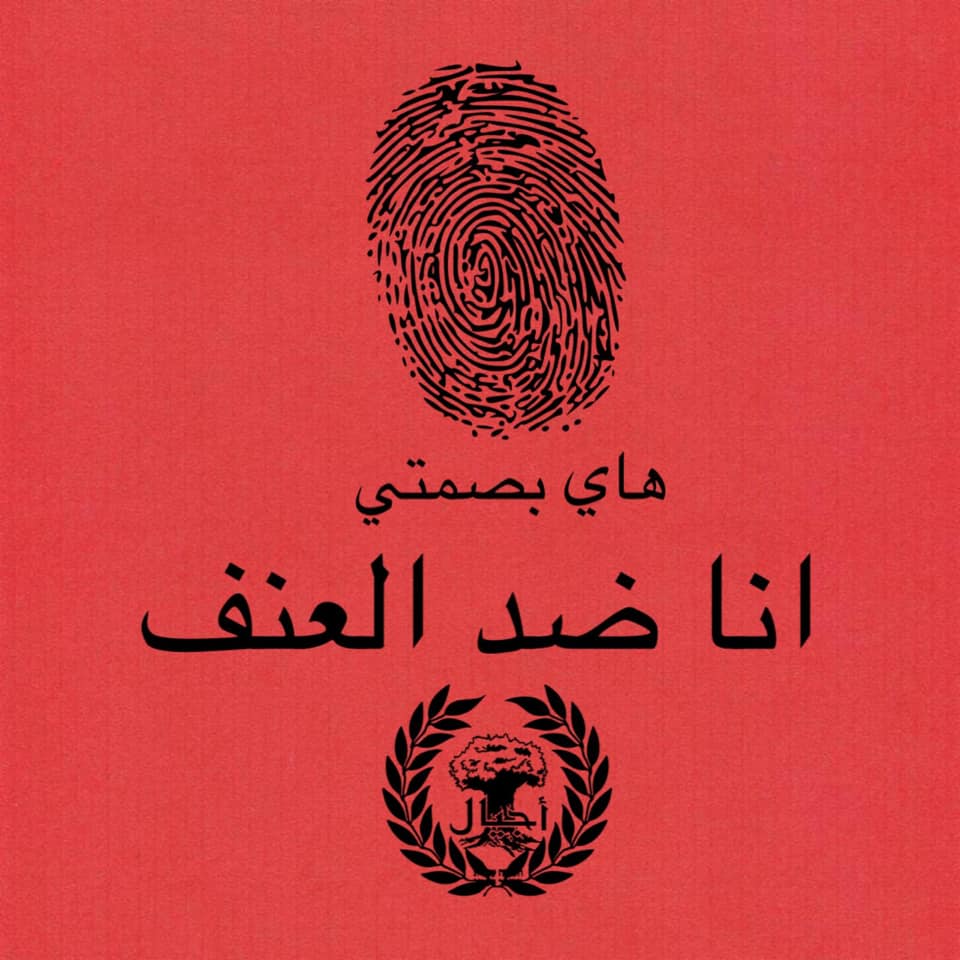 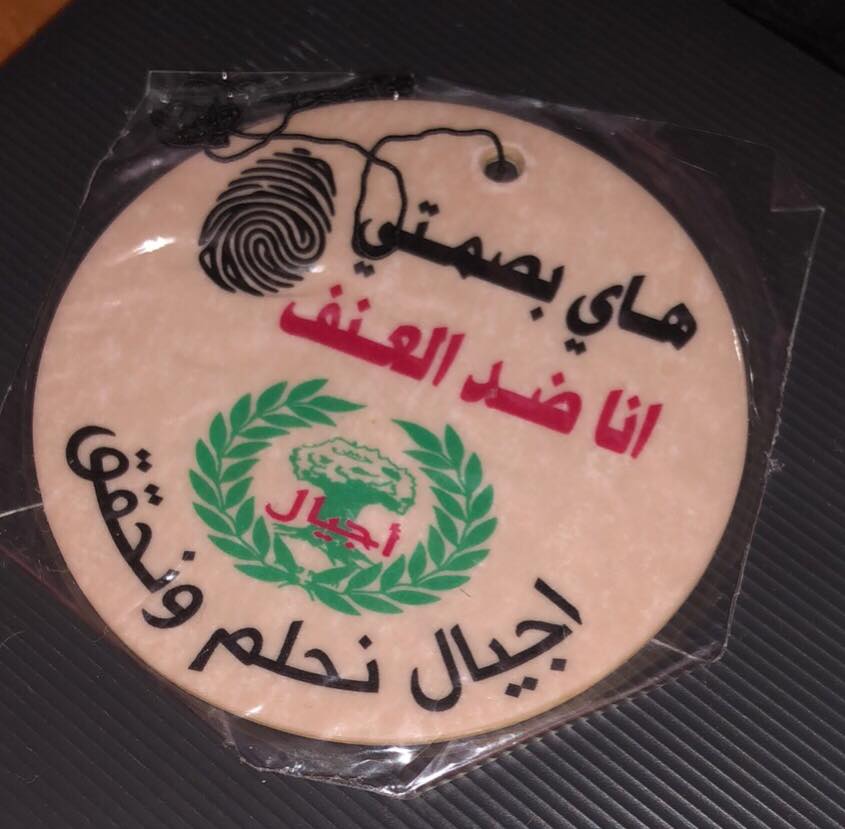 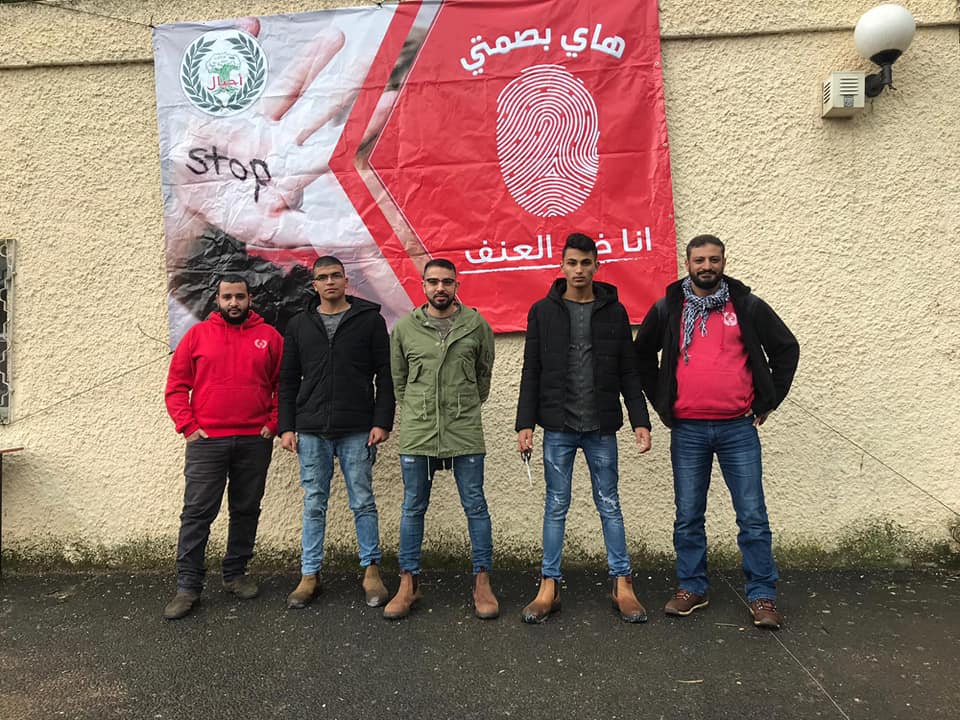 : العدل هو اعطاء كل ذي حق حقهألأهداف: فحص وجهات النظر المختلفة والمتشابهة في المجموعة في موضوع المساواة بين الجنسين.اجياليون يؤمنون بالمساواة بين الرجل والمرأةألفئة المستهدَفة: 13-18ألمدة الزمنية: 60 دقيقةالمواد اللازمة:اوراق بيضاء, اقلام تلوين, ملحق 1.سير الفعالية:المرحلة الاولى:على المرشد ان يوزع لكل فرد 5 -8 (لكل واحد نفس العدد) أوراق  واقلام تلوين .هنالك قائمة حقوق في الملحق 1 للمرشد, على المرشد ان يقوم بقراءة قائمة الحقوق بشكل متتابع وبصوت عال امام المجموعة، وعلى المشتركين أن يعبروا عن كل حق بالرسم ، من المهم التحديد مسبقًا اتجاه الرسم على الورقة – أفقيًا أو عموديًا. من المهم كذلك أعطاء حتى 10 ثوانٍ لكل رسم او لكل حق.على المرشد ان يكرر هذه الفعالية من 5 – 8 مرات، بحيث يذكر في كل مرة حق آخر.يرتب الافراد رسماتهم بطريقة متلاصقة بحيث يمكنهم ان يشكلوا بساطا من الرسومات يمكن النظر اليه والتطرق اليه. يجب التأكيد على النقاط التالية:يجب ان يعرض المشتركون نفس الحق كل مرة، وبهذا نعطي المجال للجميع  بالتعبير،وإمكانية المقارنة بين الرسومات والتفسيرات المختلفة للحقوق..هل هناك حق معين لفت انتباه  واهتمام المشتركين اكثرمن غيره ؟ما هي نقاط التشابه والاختلاف في فهم هذا الحق؟لماذا برأيكم تؤمن اجيال بهذا المبدأ؟ماذا تعني لكم المساواة بين الرجل والمرأة؟المرحلة الثانية:يقرأ المرشد امام افراد المجموعة النص التالي:إكتشف علماء كوكبًا جديدًا وفيه ظروف مناسبة لمعيشة الإنسان هناك، ولكن لم يسبق وسكنه احد ولهذا لا -قوانين ولا قواعد تصرف فيه او تاريخ. ومفروض عليكم السكن على هذا الكوكب ولذلك عليكم ان تصيغوا ضمن مجموعات صغيرة إعلان حقوق.التعليمات للمجموعات الصغيرة:‌1.     اختاروا إسما للكوكب بما يخص موضوع المساواة.2.‌    عليكم صياغة عشرة حقوق تتفقون عليها في المجموعة التي تدعم المساواة بين الرجل والمرأة.على كل مجموعة ان تعرض قائمتها لباقي الافراد. سجلوها على اللوح.بعدما سجلت كل الحقوق، حللوا القائمة مع المجموعة:هل يوجد تقارب بين بعض من هذه الحقوق؟ وهل يمكن الربط بينها؟هل هناك في القائمة حقوق ذكرت لمرة واحدة فقط؟ هل يجب الابقاء عليها كجزء من القائمة؟المرحلة الثالثة:بقوم المرشد بتحضير لافتات على اوراق بيضاء مع النصوص التالية: اوفق بشدة, اوافق , لا اوافق, لا ادري. ومن ثم يقوم بتعليق كل من هذه اللافتات في زوايا الغرفة.يقوم المرشد بقراءة نصوص وجمل معينة على مل فرد من افراد المجموعة ان يذهب باتجاه اللافتات بعد ان يقوم المرشد بقراءة الجمل, اذا كان يوافق مع الجملة فكل من يوافق من الجملة يتوجه الى جهة المكتوب بها موافق بشدة.الجمل:المرحلة الرابعة:على المرشد ان يكتب على اوراق بيضاء: رجل, امرأة, رجل وامرأة.المرشد يقوم بقراءة صفات معينة والفرد عليه ان يذهب الى الورقة التي برايهه تناسب صاحب الصفة.طيبة القلب                                التكبرحب الاستطلاع                          المبادرةالمرونة والمسايرة                         الشجاعةالذكاء                                       الجبنالاجتهاد                                     الاستقلاليةالمزاج الحاد والعصبية                    الإصغاءالأنانية                                        الدفءالتقبل                                        التسلطالطموح                                     التفهمالتسامح                                     الثقة بالنفسالحساسية                                   البرودةالاكتراث                                   اللامبالاةالاهتمام بالمظهر الخارجي             التواضعالعناد                                         المسؤوليةالقدرة على القيادة                          الالتزاملنظام                                       حب النميمةكثرة الكلام                                  الغيرةالتنازل                                       البخلالمرحلة الخامسة: تلخيص يعرض المرشد الفيديو التالي للفئة العمرية الكبيرة: 13-18https://www.youtube.com/watch?v=qflg9H3tPPg" وزارة التربية والتعليم - الجندر وعدم المساواة بين الجنسين وكيفية تأثيره على المجتمع"فيديو للفئة العمرية الصغيرة : جيل 10-13https://www.youtube.com/watch?v=PXuiNEaaT4Y#عندي_قصة ح5: مختلفون لكن متساوون"ملحق 1امن شخصي 
 سلامة الجسد
ملجأ من الملاحقات مواطنةشروط عمل ملائمة:
-اجر متساو لعمل متساو-اجر مقبول
-مستوى حياة ملائم
حقوق الإنسان1.  الحق في الحياة والأمن – كل بني البشر يستحقون حماية أمنهم الشخصي. تتجسد هذه الحماية في قوانين تمنع أي عنف من أي نوع كان وفي تفعيل الجيش والشرطة اللذان يحافظان على أمن الدولة في الداخل والخارج.2. الحق في الحرية – تنبع من هذا الحق حقوق كثيرة تمنع تقييد خطاهم مثل: حرية الضمير، حرية العمل، حرية التنقل، حرية الديانة والحرية  من الدين وغيرها.3. الحق في المساواة – يعود مصدر هذا الحق إلى الافتراض الأساسي بأن كل بني البشر قد ولدوا متساوين، ولذلك يتوجب على الدولة أن تتعامل معهم بمساواة بغض النظر عن فروق الدين، القومية، العرق، الجنس، الرأي السياسي أو التفضيل الجنسي. عدم تحقيق المساواة يُعتبر تمييزا.4.  الحق في الكرامة- يعترف هذا الحق بإنسانية بني البشر ويمنع سحق نظرتهم الذاتية لأنفسهم. ينبع من هذا الحق أيضا الحق في السمعة الحسنة والحق في الخصوصية.5.  الحق في التملك- هو حق الإنسان في أن يحتفظ لنفسه بالممتلكات التي جمعها من دون أن يتخوف من أن تنتزع منه. يشمل هذا الحق الممتلكات المادية (الأملاك الملموسة مثل البيت والأثاث) والممتلكات الروحية (ممتلكات غير ملموسة مثل براء اختراع لإنسان أو أغنية قام بتأليفها).6.  الحق في الإجراءات القانونية المنصفة – هذا هو الحق الذي يحمي الإنسان من المس غير المبرّر به في القضاء، لأن من الممكن عندها فرض أشد العقوبات عليه، ولذلك يجب التعامل معه بحذر شديد.الحقوق الاجتماعية1.      الحق في مستوى معيشة لائق  2.      الحق في السكن3.      الحق في العلاج الطبي4.      الحق في التعليم5.     حقوق العاملين وظروف العمل اوافقلا اوافقلا ادريرجلامرأةامرأة ورجلفعالية العلم هو جواز السفر للمستقبلألأهداف: توضيح اهمية السعي وراء تطوير الذات.تحفيز افراد المجموعة على  التقدم والاندماج في الحقل التعليميألفئة المستهدَفة: 10-18ألمدة الزمنية: ساعتين المواد اللازمة: شاشة عرض, ممكن احضار تسالي ومشروب, حاسوب , سماعات سير الفعالية:  شحيع وتذويت قيمة التعليم عند افراد المجموعة من خلال مشاهدة الفيلم التالي :https://shahidwbas.com/watch.php?vid=fa2a0d04ffreedom writers  - الكاتبون الاحرارنقاش:ماذا برايكم كان الهدف من الفيلم؟ما هي الرسالة التي تسعى شبيبة اجيال ان تمررها خلال هذا الفيلم؟من برايكم يمثل شخصية الحركة اجيال في الفيلم؟
اجيال في الفيلم هي المعلمة التي لا تستسلم ولا تستغني عن طلابها وتحاول ان تخرج منهم كل ما يستطيعون دون ان تحكم على وضعهم وماضيهم حتى لو قرروا البداية من نقطة الصفر.في اجيال هدفنا ان ننبت جيلا الذي يسعى اللى المعرفة والى توسيع افاقه في العلم والمعرفة في جميع المجالات. ايضا نشجع ونشد على اياديكم كبراعم ان تنطلقوا الى التعليم في المجلات المختلفة حسب رغبتكم.فعالية العنصرية هي مرض تربوي خطيرألأهداف:تسنح الفرصة لافراد المجموعة ان يشعروا بالاشخاص الغير متقبلين في المجتمع.الشعور بأبعاد الحكم المسبق على الاشخاص وعدم تقبلهم بسبب صفات مختلفة.ألفئة المستهدَفة: 10-18ألمدة الزمنية: 60 دقيقةالمواد اللازمة: ملحق 1 ( نسختين)سير الفعالية:يقوم المرشد قبل موعد الفعالية بمشاهدة التجربة التالية كي يفهم سير الفعالية:العيون البني vs العيون الزرق – حكاية https://www.youtube.com/watch?v=SjA2rm56TYI&t=607sيقوم المرشد بتطبق هذه التجربة وتفريقهم حسب الطول ( طوال القامة وقصيري القامة) او اي عامل اخر ! يقوم المرشد بجمع افراد المجموعة في دائرة ويقوم بالشرح :ملاحظات مهمة:التفرقة ممكن ان تكون على عوامل اخرى غير الطول مثال: شعر (مجعد ومالس..)على المرشد ان يكون بقمة الجدية وعدم المزاح, عليه ان يكون صارم لانجاح ممسرى الفعالية والاستفادة منها." هل سمعتم اخر الدراسات؟ جميع الافراد متوسطو وقصيرو القامة هم الافضل اليوم!" "هم اذكى من طوال القامة, ارق, واجمل من طوال القامة, هل سمعتم يوما مثلا عن قصار القامة؟ دائما هناك "طويلة هبيلة" سمعتو عن حدا طويل ولطيف؟ دائما الطوال بيضربو حدا؟ هذه الحقيقة وهيك الابحاث بتقول ! متوسطي القامة هم افضل من طوال القامة, شئتم ام ابيتم !يقوم المرشد باحضار لاصقات بلون احمر ويقوم بوضع لاصقة حمراء على جبين جميع طويلي القامة لتمييزهم من متوسطي القامة من بعيد يقوم المرشد بتحديد القوانين:على جميع طوال القامة الجلوس على الارض وليس على الكراسيممنوع على طوال القامة الخروج وشرب الماء لانهم يضيعون الوقت في الخارجممنوع للافراد طوال القامة بالتحدث, لانهم يتحدثون تفاهات اغلب الوقتعلي ان اجمع هواتف جميع طوال القامة لان من صفاتهم عدم احترام الدرسممنوع على طوال القامة التحدث مع متوسطي القامة على الافراد متوسطي القامة تكوين مجموعة وطوال القامة عليهم الجلوس في زاوية الغرفةعلى المرشد ان يوزع الملحق 1 على المجموعتين بحيث يحتوي الملحق على مهام التي يجب تنفيذها بدون كلاميبدأ المرشد التحدي ومهما كانت نتائجه فهو يدعم مجموعة متوسطي القامة ويقزم من مجموعة طوال القامة مثال يمكن ان يستعمل الجمل الاتية: "طبعا لن تنجحوا فانتم لستم اذكياء كمتوسطو القامة" " لماذا برايكم لم يتغلبوا عليكم طوال القامة؟ (لاننا افضل منهم- يجيب متوسطوا القامة)...المرحلة الثانية:يقول المرشد , لقد كنت امزح معكم, لم تكن هناك اي شخصية  قصيرة القامة في التاريخ! وان كان, فهذا بفضل طوال القامة ! لم يكن هناك افضل من طوال القامة دائما وابدا !! الافضل اليوم , ودائما , هم طوال القامة  "هم اذكى , ارق, واجمل من متوسطي القامة. دائما هنالك اقوال عن قصار القامة : " الطويلة طول و عز والقصيرة حبة رز"  دائما الطوال هم الناس الطيبون, المعطائين والمحبون؟ هذه الحقيقة وهيك الابحاث بتقول ! طويلوا القامة هم افضل من قصيرو القامة, شئتم ام ابيتم !يقوم المرشد باحضار لاصقات بلون احمر ويقوم بوضع لاصقة حمراء على جبين جميع قصيري القامة لتمييزهم من متوسطي القامة من بعيد يقوم المرشد بتحديد القوانين:على جميع قصيري القامة الجلوس على الارض وليس على الكراسيممنوع على قصيري القامة الخروج وشرب الماء لانهم يضيعون الوقت في الخارجممنوع للافراد قصيري القامة بالتحدث, لانهم يتحدثون تفاهات اغلب الوقتعلي ان اجمع هواتف جميع قصيري القامة لان من صفاتهم عدم احترام الدرسممنوع على قصيري القامة التحدث مع طوال القامة كيف لا يعدوهم بسخافتهم على الافراد طويلي القامة تكوين مجموعة والجلوس بمركز الصف  وقصيري القامة عليهم الجلوس في زاوية الغرفة" يمكن اضافة جمل اخرى من اختيار المرشد التي تدعم هذا الموقف وهذه  التفرقة "على المرشد ان يوزع الملحق 1 على المجموعتين بحيث يحتوي الملحق على مهام التي يجب تنفيذها بدون كلاميبدأ المرشد التحدي ومهما كانت نتائجه حتى لو قصيرو القامة تغلبوا في التحدي فهو يدعم مجموعة طوال القامة ويقزم من مجموعة قصيرو القامة مثال يمكن ان يستعمل الجمل الاتية: "طبعا لن تنجحوا فانتم لستم اذكياء كطوال القامة" "  يوجه المرشد السؤال التالي لطوال القامة :لماذا برايكم لم يتغلبوا عليكم قصيرو القامة ؟ (لاننا افضل منهم- يجيب طويلي القامة)...تلخيص:على المرشد ان يقوم بتلخيص الفعالية:كيف شعر الافراد عندما تعاملوا معهم  بطريقة عنصرية ؟بماذا يذكركم هذا التعامل؟هل علينا ان نتعامل بالطريقة ذاتها تجاه اشخاص مختلفون عنا؟هؤلاء نحن في اجيال, مبادئنا ترفض كل معاملة مسيئة وعنصرية تجاه اي عرق, دين, جنس كان.https://www.youtube.com/watch?v=4aVrAQVi5Ew"تجربة الدميه - هل الاطفال عنصريون ؟ [مترجم]"بعد مشاهدتكم لهذا الفيديو, الكثير من الاطفال سمر البشرة كانوا قد فضلوا الالعبة السمراء وذلك بسبب تاثير العنصرية التي يتلقونها وتنغرس بهم من الصغر على الرغم من ان هذه اللعبة هي شبيهتهم.اللون في هذا الفيديو هو الفرق بين اللعبتين لكن في حياتنا اليومية يكون هنالك تفريقات عديدة على اسباب مختلفة. ممكن ان يكون هنالك تفرقة بين عربي ويهودي بسبب اللغة المختلفة والافكار المسبقة التي تصاغ على مر السنين. بالاضافة, هنالك عدة اقوال وافعال عنصرية التي تحدث في مجتمعنا العربي على خلفيات مختلفة مثل ك عائلية, بدو, فلاحين , مدني, قروي, لهجات مختلفة.كما وان في المجتمع اليهودي هنالك تفرقة التي تتمحور حول الشرقيين, الاشكناز, الاثيوبيين وغيرها من الفئات الاخرى. تفرقة وحكم مسبق الذي يحدث بين المجموعات الدينية واللادينية المختلفة: ملحد, ملتزم(דתי), متدين(חרדי). هنالك صراعات غير منتهية التي تواصل في تفرقة الهوية الجماعية في كل اطار لذلك نحن في اجيال نسعى الى تغيير انفسنا وتغيير فكرتنا تجاه هذه الظاهرة ونحاول قدر المستطاع ان نمتنع ونمنع المحيطين بها عن الوقوع في هذه الظاهرة الخطيرة.ملحق 1:على المشتركين ان يترتبوا حسب الجيل في صف واحد(من الكبير الى الصغير)على المشتركين ان يقوموا بالترتيب حسب الحرف الاولى من اسمائهم(حسب الابجدية)على المشتركين ان يترتبوا من القصير الى الطويلفعالية: الهوية .. ابداع صاحبها ألأهداف: نحن في اجيال واعيين لمفهوم هويتنا ولتعريف انفسنا.ان يفهم الافراد مصطلح صراع الهوية.أن يفهم الافراد أنّ الهوية هي شخصية وذاتية.ألتوعية وإعطاء الشرعية لحقيقة أن مركبات الهوية هي ذات طبيعة حركية (دينامية) وأنها تـتـغير بتـغـيّـُر الأحوال.ألفئة المستهدَفة: 10-18ألمدة الزمنية: 60 دقيقةالمواد اللازمة: ورق بحجم A2  , معجونة بالوان مختلفة 5 الوان, سكين ياباني, ملحق 1 لجميع الافرادسير الفعالية:مراحل الفعالية:المرحلة الاولى : يشرح المرشد مصطلح الهوية حسب التعريف التالي:الهوية: مميّزات الفرد التي تميّزه وتفرّقه عن الآخرين. لكلّ فرد عدّة هويّات: هوية شخصية مركَّبة من مجموعة هويّات الفرد: ينتمي كلّ فرد إلى عدّة مجموعات يتعاطف معها، تؤدّي الهوية بالفرد إلى الشعور بالانتماء للمجموعة. يكتب المرشد كلمة هوية على اللوح في شمس الافكار, ويقوم بالحوار مع افراد المجموعة اي افكار تخطر لهم عندما يسمعون بكلمة هوية.لعبة stand up: يجلس افراج المجموعة في دائرة على الأرض. خلال اللعبة يقول المرشد صفة وعلى مَن يتّصف بهذه الصفة الوقوف (مرفقة قائمة أمثلة). (يجدر الحفاظ على وتيرة سريعة نسبيًا بحيث يقف ويجلس التلاميذ طوال الوقت). تهدف اللعبة إلى الكشف الافراد بأنّهم أحيانًا يكونون في مجموعة الأغلبية (المركز) وأحيانًا أخرى يكونون في مجموعة الأقلّية (الهامش).ليقف كلّ مَن...يحبّ الحمّص			سافر إلى خارج البلاد	يشاهد البرامج الرياضية في التلفزيونعنده حيوان اليف		           هو ولد/ بنت		   يؤيّد اللباس الموحّديحبّ التطوع			  يشاهد قناة الأطفال          لا يخشى التعبير عن رأيههو في حركة شبيبة	  لديه ما يقول ويخشى ذلك            يلتزم بالحضور الى لقاءات اجيال	                                         يدعم حقوق المرأة   	يتوتّر من الامتحانات		  يتقاسم غرفة مع آخر (أخ/ أخت)	          نقاش:ما معنى كونكم ضمن الأغلبية، وما معنى كونكم ضمن الأقلّية؟كيف يمكن أن نكون مرّة ضمن مجموعة الأغلبية ومرّة أخرى ضمن مجموعة الأقلّية؟هل علينا التنازل عن هويّتنا عندما نكون ضمن مجموعة الأقلّية؟لماذا من المهمّ أن يعرف كلّ فرد هويته؟ المرحلة الثانية:تحضير قبل بدأ الفعالية:يقوم المرشد بتحضير سلال صغيرة تحتوي على الوان محتلفة من المعجون (من 5-6 الوانالتي تكفي للجميع)يتلقى كل فرد قصاصة ورق مقوى بحجم A2  ويقوم كل مشترك بكتابة اسمه اعلى الورقة.على الفرد ان يقوم باختيار 5 مركبات اساسية التي تكوّن هويته (ليس بالضرورة ان يختار جميع الافراد نفس المركبات) مفتاح الالوان على قصاصة الورق: يكتب الفرد على قصاصة الورق المقوى مركبات الهوية ال 5(بالترتيب حسب الاهمية) وبجانب كل مركب يقوم بوضع لون مختلف من المعجونة.يقوم الفرد بتكوين كرة الهوية خاصته- الكرة مكونة من طبقة الوان ( النواة هي المركب الاول والقشرة هي المركب الاخير), بحيث يقوم بتكوين كرة صغيرة باللون التابع للمركب الاول في هويته, بعد ذلك يحضر معجونة بلون المركب الثاني ويقوم يتغطية اللمركب الاول, حتى ان تتكون دائرة التي تغلفها لون المركب الاخيريقوم المرشد بمساعدة سكين ياباني بقص الكرة من النصف حتى ينتج لدينا الشكل التالي :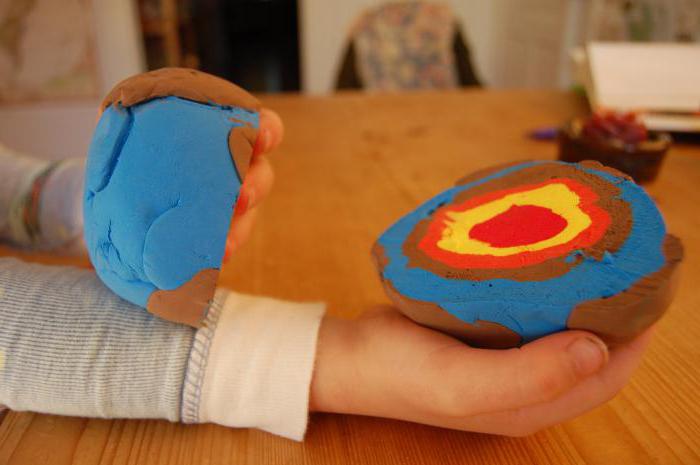 يقوم افراد المجموعة بالجلوس في دائرة وكل من الافراد يعرض الناتج عن كرة الهوية خاصته ويحكي لباقي الافراد مماذا تتكون هويته ولماذا قرر ترتيبها بهذا التسلسل.المرحلة الثالثة: للفئة العمرية من 13 فما فوق عرض القصيدة التالية لمحمود درويش: "انا من هنا – محمود دوريش"https://www.youtube.com/watch?v=ouPgMazLoBUنقاش:"إنَّ الهوية بنتُ الولادة لكنهافي النهاية إبداعُ صاحبها, لاوراثة ماضٍ"ماذا تعرفون عن محمود درويش؟ " ولد محمود درويش في عام 1941م في قرية البروة الفلسطينية الواقعة في الجليل شرق مدينة عكا الساحلية، وبعد حرب 1947م احتلت إسرائيل جزءاً من فلسطين، وشردت أهلها إلى البلدان المجاورة فوجد محمود درويش نفسه في قريةٍ داخل جنوب لبنان مع عشرات آلافٍ من أهله اللاجئين الفلسطينين، وكان عمره لم يتجاوز السادسة، وكان الاعتقاد لدى اللاجئين بأنّ عودتهم إلى ديارهم قريبة إلا أنّ عائلة محمود درويش فهمت بأن ذلك سيكون طويلاً فعادت إلى قريتها إلا أنّ إنهم وجدوا قريتهم قد دمرت تماماً وتم الاستيلاء على أملاكهم وبيوتهم فسكنوا في بلدةٍ مجاورةٍ اسمها "دير الأسد" ثمّ انتقلت عائلة محمود درويش إلى حيفا ومكثت العائلة فيها عشر سنواتٍ؛ حيث أنهى محمود درويش المرحلة الثانوية فيها وعمل محرراً في جريدة "الاتحاد".ما رأيكم بما ذكره محمود درويش في قصيدته انا من هناك اعلاه؟هل الهوية في حياتنا اليومية هي متعددة ؟هل علينا ان نتقبل هويتنا كما تلقيناها من الولادة ام يمكننا تغييرها؟ يقوم المرشد بتوزيع الملحق 1 على الافراد, هنالك لائحة فيها حالات مختلفة. على الفرد ان يختار 3- 5 حالات ثم عليه ان يضع في كل واحدة منها كيفية ترتيبة  لمكونات هويته في كل حالة. على الفرد ان يسجل المركبات في الأماكن المناسبة ثم ينتقل الى الحدث الذي يليه. ممكن ان يضيف الفرد أحداث أخرى شعر  فيها بمستويات مختلفة من مركـِّبات الهوية. ( في اللائحة مثالـَيْن، على الافراد محوها وكتابة ما هو ملائم بالنسبة لهم ).بعد ان يقوم افراد المجموعة باتمام المهمة, يقوم المرشد بادارة نقاش بحسب النقاط التالية:نقاشماهي حسنات حركية (ديناميكية) الهوية؟ وما سيئاتها؟هل حين نـُبرز جوانب معينة في هويتـنا، تـُـلغـَى جوانب أخرى؟ أم أنّ الحديث هنا يدور حول تشديدات مختلفة في حالات مختلفة؟هل السلوك تعبير عن الهوية؟ عما تعبِّر التصرفات المتماثـلة في المجموعة/ المجتمع؟ ( عن وجود التزام نحو أنماط سلوكية وقيم أخلاقية مشترَكة، عن وجود أيْمان وأهداف مشترَكة، عن تماسك جماعي، عن خضوع للأعراف، عن تضامن زائد عن حده، عن عدم التـفـكير، عن عجز أو عدم إرادة في توجيه أي نـقـد وغير ذلك..).هل القواعد السلوكية، المتـفـَق عليها بين مجموعة أشخاص، تعبِّر عن هوية مشترَكة؟ لماذا؟هل هناك إمكانية حدوث تـنـاقض بين الهوية الشخصية والهوية المشترَكة مع الآخرين   ( المجموعة/ الأسرة/ العائلة أو غيرها)؟ متى يكون ذلك إيجابيا ومتى يكون مضرا؟حين نكون في مجموعة/ مجتمع- هل علينا أن نصوغ قواعد مشترَكة فيما يخص تصرفات تعبِّر عن الهوية، تصرفات يجب إبرازها وأخرى يجب تجنبها؟ لماذا؟هل علينا، دائما، أن نسير وفـق الأنماط السلوكية للمجموعة/ للأسرة/ للعائلة/ للمنظمة/ للمجتمع؟ متى علينا أن نفعل ذلك ومتى لا؟ لماذا؟أية صعوبات تـتـوقعون في المجموعة/ الجمهور/ المجتمع الذي تختلف فيه الآراء حول طرق التصرف؟ أية علاقة لهذا الأمر مع مصطلح الهوية؟أية طرق تصرف تعبِّر عن مركـِّبات الهوية ( طرق موجودة في المجتمع الذي نعيش فيه وتريدون تـغيـيـرها )؟ لماذا؟ أية طرق تصرف لستم مستعدين لتـغيـيرها أبدا؟ لماذا؟المرحلة الرابعة: لجميع الاجياليعرض المرشد قصيدة محمود درويش : " سجل انا عربي"https://www.youtube.com/watch?v=EHSVBPUuLgkما هي اهمية مركب القومية العربية في هويتنا؟ من هو العربي الذين تريدون ان نكون؟على المرشد ان يقوم بكتابة على برستول كبير : شبيبة اجيال , شبيبة عرب  ....على كل فرد ان يقوم ويكتب الصفة التي يريد ان تكون بالشباب العربي في اجيال خصوصا والشباب العربي بشكل عام .ومن ثم يقوم افراد المجموعة بتعليق البرستول في الغرفة وتزيينها بادوات مختلفة.ملحق فعالية أنا لست عملاقاً العمل هو العملاق.ألأهداف:شعور افراد اجيال باهمية قيمة التطوع في المجتمع.ان يعي افراد المجموعة فوائد التطوع والشعور بالاكتفاء.ألفئة المستهدَفة: 13-18ألمدة الزمنية: 60 دقيقةالمواد اللازمة: برستول, قرطاسيات, شاشة لعرض الفيديو سير الفعالية:	المرحلة الاولى:يقوم المرشد بكتابة كلمة تطوع على اللوح في شمس التداعيات. الافراد يشاركون المرشد بماذا يخطر في بالهم عند سماع هذه الكلمة.نقاش:هل تطوع احدا منكم في اماكن سابقة؟هل حدث لكم وان تطوعتم في مساعدة احد لا تعرفونه في يوم عادي؟ شاركونامن المفضل ان يتطرق المرشد الى الاعمال التطوعية التي تقدمها اجيال – وذكر مثال المدرسة في اليونان وعرض الملحق .المرحلة الثانية:يقوم المرشد بعرض الفيديو التالي على افراد المجموعة:https://www.youtube.com/watch?v=28WqQeGb0lc" خواطر11 | فيروس التطوع - الحلقة 10 (كاملة)"نقاش:بعد مشاهدتكم للفيديو, هل برايكم على الرغم من الوقت الذي نخصصه للتطوع , قد نحصل على فوائد معينة؟ما هو المشروع الذي لفت اهتمامكم في الفيديو؟ما هي فوائد التطوع برأيكم؟اين تريدون ان تتطوعون؟المرحلة الثالثة:يأتي المرشد ببرستول كبير ويقوم بكتابة عنوان " نحن اجياليون نحن نتطوع" بخط كبير. ومن ثم يقوم برسم في وسط البرستول بشكل كبير كما هو موضح ادناه: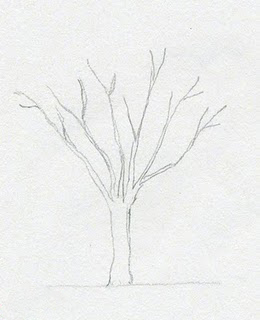 بعد ذلك يقوم المرشد بتوزيع ملحق 1 على افراد المجموعة ( كل فرد يحصل على ثمرة). على كل فرد ان يكتب فائدة من فوائد التطوع في داخل الثمرة ويقوم بقصها وتلوينها.بعد الانتهاء يجمع المرشد الافراد في دائرة ومن ثم يطلب من كل فرد ان يعرض الفائدة وتعليق الثمرة على البرستول.المرحلة الرابعة:يقوم المرشد بتقسيم المجموعة الى 5 مجموعات صغيرة وعلى كل مجموعة ان تفكر في مشروع تطوعي في البلدة القائمين بها افراد المجموعة.ثم  يخرج مندوب من كل مجموعة لاقتراح المشروع التطوعي على باقي الافراد واختيار مشروع تطوعي للشهر القريب.ملحق 1: (كل فرد يتلقى صورة ثمرة)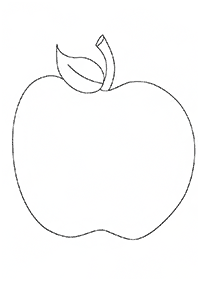 فعالية لا تنتظر أن توهب لك القيادة ، بل تدرب و تعلم كيف تتحمل المسؤوليةألأهداف: تعرف شبيبة وشابات اجيال على المصطلحات: "مبادرة" و "مسؤولية"تذويت القيم وتشديد اهميتها في حياة افراد المجموعةألفئة المستهدَفة: 10-18ألمدة الزمنية: ساعة المواد اللازمة: كاسات لجميع الافراد, عصير يكفي للجميع, ملحق 1 للمرشد, ملحق 2للمرشد.سير الفعالية: المرحلة الاولى:يقوم المرشد بافتتاح الفعالية بلعبة لكسر الجمود ولبداية اللقاءالمرحلة الثانية:يقف جميع افراد المجموعة بشكل صف عامودي (كل فرج يقف خلف الاخر) ويقومون جميعهم باغلاق اعينهم عدا الفرد الذي يقف في اخر الصف. يقف المرشد في زاوية معينة بعيدا عن المشتركين ويقوم بوضع عوائق في الطريق. المسؤولية تقع على الفرد الاخير من صف الافراد بحيث ان على المشتركين ان يصلوا الى المرشد عن طريق الفرد الاخير اللذي يوجههم:  اذا اراد الفرد من المجموعة ان تتجه يمينا فيقوم بوضع يده على كتف اليمين لمن يقف امامه. والشخص الذي يقف امامه يقوم بالازاحة يمينا وبوضع يده على كتف من يقف امامه وهكذا حتى الفرد الذي يقف في بداية الصف . يمين: كتف يمين           يسار: كتف يسار     مستقيم : وسط الظهر (بحذر وليس بعنف)تلخيص:نرى ان مصير افراد المجموعة كان بيدي المشترك الاخير, مما يزيد عليه كمية المسؤولية, هل امنتم به ان يوصلكم الى النقطة المنشودة؟نسال الفرد اللذي وجّه المجموعة كيف كان شعوره ان يوجه مجموعة كاملة الى الهدف وكيف هو شعور المسؤولية لديه؟المرحلة الثالثة:يوزع المرشد لكل فرد كاسة عصير, يقف كل فرد في زاوية من الغرفة ويطلب المرشد من افراد امجموعة ان يقوموا بالشرب من العصير قدر ما يستطيعون. الهدف من هذه المرحلة ان يستطيع ان يملئ الافراد بما تبقى من كاستهم كاستين (سكب البواقي على امل ان يكون لدينا كاستين) .تلخيص:في هذه المرحلة, راينا ان كل فرد فينا اعتمد على فرد اخر على ان يبقي قسما من العصير ولم ناخذ على مسؤوليتنا ان نبيقيه نحن بانفسنا. لذلك اذا كنت في مكان يخلو من المبادرة, كن انت المبادر!المرحلة الرابعة:يقف جميع افراد المجموعة في صف افقي ويقوم المرشد بقراءة عدة عبارات  في الملحق 1.  كل فرد يوافق مع القول الذي يقراه المرشد يتقدم خطوة واحدة ! في نهاية الاقوال على كل مشترك ان يضع علامة الى اين وصل في الخطوات ومن ثم العودة مرة اخرى الى نقطة البداية.يقف جميع المشتركين في صف افقي مرة اخرة وبقوم المرشد بقراءة الاقوال في الملحق 2 ومع كل جملة التي يوافق معها الافراد يقومون بالتقدم خطوة حتى نهاية الاقوال.يقف الافراد على نقاطهم الحالية ويقومون بالانتباه للفرق في خطواتهم في المرحلة الاولى مقارنة بالمرحلة الحالية.  نوضح للافراد الفرق بين الامور التي يروها مهمة جدا وبين ماذا هم يستطيعون ويردون ان يفعلون من اجل هذه الامور بالحقيقة والواقع!تلخيص: يقوم المرشد في تلخيص الفعالية كاملة , يسال عن قيمة المبادرة والمسؤولية ويوضح ان هذه القيم مهمة جدا في شبيبة اجيال, ان نكون مبادرين نحو الخير, ذوي مسؤولية عن افعالنا وتصرفاتنا. (حوار حر)         ملحق 1:من المهم اقامة جمعية لمساعدة ذوي الاحتياجات الخاصة من المهم جدا الاهتمام بالبيئة مهم جدا ان نقوم ببناء مجتمع افضلمهم ان نقوم بتغييرات في الدولةمهم ان نساعد اصدقائنا في المصاعبمهم المساعدة في البيتمهم التطوع من اجل الاخرينمهم الاصغاء لافراد اللذين يحتاجون لاذن صاغية ملحق 2:انا ساتفرغ لكي اكرس حياتي في بناء جمعية لذوي الاحتياجات الخاصةانا مستعد لان اتخلى عن كل المواد البلاستيكية من اجب الحفاظ على البيئةانا سوف اكون عاملا يبني مجتمع افضلارغب بان اكون احد المغييرين في الدولةانا اترك كل ما بيدي كي اساعد صديق في مشكلةانا مستعد ان اشطف ارضية اليت في المنزل واساعد اميانا مستعد ان اتناول عن وقت الحاسوب والهاتف مقابل التطوع في البلدانا مستعد ان اجلس وقتا طويلا كي اكون اذن صاغية لمن يحتاج ان يتكلم فعالية يتخلل احترام الذات جميع جوانب حياتكألأهداف:تعزيز وعي الطلاب لقيمة الاحترام.تعزيز الوعي ان الاحترام  الذي أكنه للغير يرتبط باحترامي لذاتي .ألفئة المستهدَفة: 13-18ألمدة الزمنية: 60 دقيقةالمواد اللازمة:  ملحق 1 نسحة واحدة, ملحق 2 نسخة واحدة, ملحق 3 (6 نسخ), ملحق 4 (6  نسخ).سير الفعالية:		المرحلة الاولى:يقوم المرشد بطباعة الملحق 1 نسخة واحدة من كل صفحة ويقوم بفردها في وسط الدائرة..يشرح المرشد ان هنالك حالة معينة عليهم ان يتصرفوا حسبها. " كنتم تتجولون في المدينة, ورميتم ورقة على الارض , جاء رجل وانتقد تصرفكم ماذا تفعلون؟"يشرح المرشد ان على كل فرد ان يتقدم ليسحب بطاقة من ملحق رقم 2 والتي تحتوي على اختيارات مختلفة من الشخصيات التي ممكن ان تكون هذا الرجل الذي ينتقد تصرفهم. على كل فرد ان يقوم بسحب الشخصية وان يقول ماذاكان سيتصرف(ملحق 1: اصغي اليه والتقط الورقة من الارض, اصغي اليه وانتظر حتى يذهب دون ان التقط الورقة من الارض, لا اعيره اهتماما, من هو اصلا؟؟؟) بالملائمة للشخصية التي تم سحبها من الملحق 2. مع التفسير لماذا.المرحلة الثانية:يطلب المرشد من اثنان من افراد المجموعة ان يخرجوا خارج الغرفة ويقوموا بتحضير تمثيلية في اي موضوع كان على حميع افراد المجموعة.عند خروج هؤلاء الافراد يطلب المرشد من جميع افراد المجموعة الذين في الغرفة ان يحاولوا قدر الامكان ان يشوشوا مجرى التمثيلية وان لا يحترموا وجودهم في الصف: كلام فيما بيهنم, تجاهلهم, الانشغال بالهاتف. لا يكشف المرشد وافراد المجموعة سبب تصرفهم !! يطلب المرشد من افراد المجموعة الخروج مرة اخرى ويتفق مع باقي افراد المجموعة ان عليهم ان يقوموا بالتفاعل والمشاركة مع مقدمين التمثيلية. ومن ثم نقوم بالنقاش:كيف كان شعوركم عندما لم يستمع لكم احدا؟لافراد المجموعة, كيف كنتم ستشعرون لو  كنتم في مكانهم؟المرحلة الثالثة:يقسم المربي الطلاب إلى 6 مجموعات تتكون كل منها من 5 أعضاء (أو حسب عدد الطلاب).يعطي للمجموعات 1، 2، 3 ملحق (3) (سلوك نحو الآخرين).وللمجموعات 4، 5، 6 ملحق رقم (4) (سلوك الآخرين نحوك).تبدأ المجموعات الصغيرة بعمل فردي ثم يعرض كل فرد قصته والإجابة عن الأسئلة في الملحق.يتطرق أفراد المجموعات الصغيرة الى ما يلي:ما هي الاحداث التي أثارت انطباعكم بشكل خاص؟ ولماذا؟هل يريد أفراد المجموعة اقتراح ردود فعل أخرى حول الاحداث؟يختار أفراد المجموعات الصغيرة حدثـًا واحدًا لعرضه أمام كامل الهيئة. المرحلة الرابعة:تعرض كل مجموعة القصة التي اختارتها.  تتاح الفرصة للآخرين لتوجيه الأسئلة.أسئلة للنقاش:ما هي الحالات التي ربما نشعر فيها بأن كرامتنا قد مُسّـت؟للمرشد: مس كلامي ، تجاهل، كشف سر، عدم الايفاء بالوعد، تمييز وغير ذلك).ما هي ، حسب رأيكم العوامل التي تؤدي إلى المس بالاحترام؟ما هي الكفاءات الاجتماعية المطلوبة للتقليل من حالات المس باحترام الآخرين؟مقولات عن الاحترام:إذا خسرت كرامتي فإنني أخسر نفسي	وليم شكسبيرفقط من يعرف كيف يحمي كرامته، يكون محترمـًا في نظر الآخرين	"أحاد هعام"احترم نفسك أولاً وعندها تستحق أن تكون محترمًا في نظر الناس	"موسونيوس روفوس"قلوبنا نحن وليس رأي الآخرين تخلق كرامتنا الحقيقية	" صموئيل تايلور مولريدج"    عظيمة هي كرامة الإنسان لذاتها، لأنها تدل على أصالة روحية ترتبط الكرامة بها	"ألراب كوك"ملحق1 :اصغي اليه والتقط الورقة عن الارضاصغي اليه وانتظر حتى يذهب.. ولا التقط الورقة عن الارضلا اعيره اهتماما, من هو اصلا ؟؟َ!ملحق2:استاذ مدرسةمعلمة مدرسةامام جامعامرأة متدينةرجل لا اعرفهشابة\ صبيةمدير المدرسةقريب عائلة صديق\ صديقةزميل\ زميلتي في الصف صاحب دكان رميت الورقة بالقرب من دكانه شخص لا اطيقه ملحق رقم 3:صف حدثـًا شعرت به انك احترمت الآخرينصف حدثـًا شعرت به انك مسست بكرامة الآخرين.صف حدثـًا شاهدته وكان فيه احترامـًا للآخرين أو مسًـا بكرامة الآخرين .أسئلة شخصية:كيف شعرت في كل حالة من الحالات التي وصفتها؟ حاول أن تفسّر لماذا شعرت على هذا النحو؟ماذا كان رد فعلك؟ حاول تفسيره؟لو كنت اليوم في نفس الموقف  هل كان رد فعلك مختلفـًا؟ علل ذلك.ملحق رقم 4:صف حدثـًا شعرت به ان الآخرين إحترموك.صف حدثـًا شعرت به ان الآخرين مسوا بكرامتك.صف حدثـًا شاهدته كان فيه احترامـًا للآخرين أو مسًـا بكرامة الآخرين .أسئلة شخصية:كيف شعرت في كل حالة من الحالات التي وصفتها؟ حاول أن تفسّر لماذا شعرت على هذا النحو؟ماذا كان رد فعلك؟ حاول تفسيره؟لو كنت اليوم في نفس الموقف هل كان رد فعلك مختلفـًا؟ علل ذلك.اسم الفعاليةالصفحةاذا لم تستطع قيادة نفسك فلا تحاول قيادة الاخرين.3الانتماء اساس الشعور بالذات.9الديمقراطية نظام في المجتمع قبل ان تكون نظاما للحكم.13الشجعان لا يخشون التسامح من اجل السلام.21العدل هو اعطاء كل ذي حق حقه.30العلم هو جواز السفر للمستقبل .42العنصرية هي مرض تربوي خطير .43الهوية... ابداع صاحبها .47انا لست عملاقا, العمل هو عملاق.53لا تنتظر ان توهب لك القيادة, بل تدرب كيف تتعلم المسؤولية.56بتخلل احترام الذات بجميع جوانب حياتك.60حسن والغول حسن والغول 
كان يعيش في قديم الزمان حيوان غريب مخيف، اسمه الغول، يُغطي جسده شعر كثيف، له عين واحدة في منتصف جبينه، ومخالب طويلة مدببة، وأسنان كبيرة. 
وكان الغول يسكن جبلاً عالياً أخضر، اسمه جبل الجبال، يُشرف على قرية صغيرة، كان أهل القرية يخافون من تسلق الجبل لئلا يأكلهم الغول، ويتجنبون الضحك بصوت عال، حتى لا يسمعهم الغول. ويمشون على أطراف أصابعهم لئلا يزعجوا الغول. وكانوا يخيفون أولادهم بالغول، فيقولون لهم إذا لم تدرسوا أو تأكلوا طعامكم أو تسمعوا كلامنا فسيأتي الغول ويأخذكم، فيخاف الأولاد ويستجيبوا. 
حسن صبي من القرية سئم من الخوف، فهو يريد أن يضحك بأعلى صوته ويذهب أينما يريد، ويتسلق جبل الجبال، ويرى قريته والأفق البعيد. سأل حسن أمه: (هل رأيتِ الغول يا أمي؟) أجابته أمه: (لا لم أره، ولكنه مخيف، شعره كثيف، ومخالبه طويلة، وله عين واحدة في منتصف جبينه). 
سأل حسن والده: (هل سمعت الغول يا أبي؟) تنحنح والده وقال: (لا لم أسمعه، ولكن صوته مخيف مرعب كزئير الأسد وعواء الكلب مجتمعين). 
صرخ حسن قائلاً: (إن أحداً منكم لم ير الغول أو يسمع صوته أو يشم رائحته، ولكنكم متأكدون أنه موجود وتخافون منه. أنا لن أخاف من هذا الذي تسمونه الغول بعد اليوم، سألعب وأصرخ وأضحك وأتسلق جبل الجبال أيضاً). 
قال الجميع: (لا يا حسن، الغول سيأكلك ويأكلنا جميعاً. لا تغضب الغول). ولكن حسن لم يستمع لأهل القرية، وأخذ يصرخ بأعلى صوته: (يا غول! يا غول! أنا حسن. أنا لا أخاف منك، تعال كلني إن كنت بطلاً). 
ركض أهل القرية كلُّ إلى بيته مذعورين، وصاروا ينظرون من وراء الشبابيك والأبواب، ليروا ما سيحدث، سكت الجميع وانتظروا حتى العصافير والحيوانات سكتت ولكن شيئا لم يحصل. 
ضحك حسن وقال لأهل القرية: (هل رأيتم كيف أن الغول غير موجود. وحتى أبرهن لكم على هذا سأتسلق الجبل وأرى بنفسي). 
بكت أم حسن، وحاول أبو حسن إقناعه بعدم الذهاب، ولكن بدون جدوى حمل حسن زاده وتسلق الجبل وأهل القرية ينظرون إليه مشدوهين. 
كان الجبل عالياً ووعراً. وفي آخر النهار وصل حسن إلى القمة، ووقف يتأمل المنظر الجميل فرأى قريته صغيرة صغيرة، رأى الدنيا واسعة كبيرة والأفق بعيدا. رفع يديه ملوحا لقريته وهو يضحك، وفجأة.. 
سمع صوتا وراءه، صوت أقدام كبيرة، فاستدار بسرعة. وإذا به يرى الغول وكان الغول كما وصفته أهل القرية، شكله مخيف، شعره كثيف، مخالبه طويلة مدببة، وله عين واحدة في منتصف جبينه. تجمد حسن من الخوف، وتمنى لو أنه لم يترك قريته أبداً، تمنى لو أنه صدق أهل القرية. 
أما الغول فاقترب من حسن، واقترب أكثر، ثم دار حوله ووقف قليلاً، وبعدها سد أنفه بمخالبه، وهرب وهو يزأر. تعجب حسن من تصرف الغول، فلحق به ووجده مختبئاً في مغارة، صاح الغول: (اذهب من هنا يا صبي، أنا لم أُؤذك بشيء). قال حسن: (أنت الغول، والكل يخاف منك). 
أخرج الغول رأسه من المغارة وقال: (شيء عجيب، الناس يخافون مني وأنا أخاف من الناس).. ضحك حسن طويلاً وقال: (لماذا تخاف الناس وانت الغول؟) 
ارتعد الغول من الخوف وقال: (شكل الناس مخيف، لهم عينان بدلاً من عين واحدة، شعرهم غير كثيف مثل شعري، صوتهم غريب، ورائحتهم كريهة، واهم من ذلك ان طعامهم المفضل هو الغيلان). 
تذكر حسن أهل قريته فسأل: (وما هو طعام الغيلان المفضل). قال الغول: (نحن نأكل الأعشاب والحشرات). فرح حسن لسماعه هذا الخبر وقال: (ونحن الناس لا نأكل الغيلان أيضاً). أخرج الغول رأسه من المغارة، ونظر طويلاً إلى حسن، ثم قال: (الحقيقة ان شكلك غريب، غير انك لطيف). ضحك حسن وقهقه الغول ثم ركضا يلعبان. 1. تستطيع المرأة أن تكون فعالة في السياسة.2. يقدر الرجل المرأة العاملة.3. الرجل اذكى من المرأة.4. أهم شئ في المرأة هو جمالها.5. الرجل الذي يقوم في الإعمال المنزلية يقلل من قيمته.6. الجانب الاقتصادي في البيت هو من مسؤولية الرجل فقط.7. الزواج هو أهم من المهنة بالنسبة للمرأة.8. الرجل يفضل الفتاة الجميلة.9. الهندسة والتكنولوجيا هما ميدانان للرجال فقط.10. الرجل الذي يبكي ليس برجل.11. يحق للرجل فقط أن يغازل المرأة.12. على الفتاة أن تكون لطيفة وهادئة.13. الاهتمام بالبيت وبالأطفال هو من واجب المرأة فقط.14. تفرح العائلة عندما يولد ولد وتكتئب عندما تولد بنت.    مركب  هوية "أ"    مركب  هوية "ب"    مركب  هوية "ج"    مركب  هوية "د"    مركب  هوية "هـ" ملاحظاتأتــنزه مع مجموعة في الأردن   عربية  جريئة     فتاة  إسرائيلية   متحدية   (مثـال)أتــنزه مع أصدقاء في تل أبيب  إسرائيلية      فتاةناشطة سياسية    عربية    مسلمة   (مثـال)أستمع مع العائلةإلى الأخبار فأسمع ما يجري في مناطقالسلطة الفلسطينيةأشترك في الانـتخابات لمجلسالطلاب في المدرسةيشارك والديّ في الانـتخابات للسلطةالمحليةأبي عاطل عن العملجدتي عائدة إلى البيت بعد حصولها على مخصصات التأمين الوطنيأشاهد قناة تلفزيونإسرائيليةأقـتـني ملابس في مدينة عربية فيإسرائيل يقـف أحد والديّ في حاجز شرطي لفحصرخص القيادة*